Regional Healthcare Partnership 17 Cohort Workgroup Meeting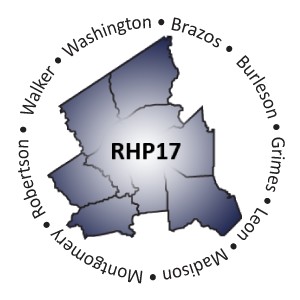 June 16, 2016 ● 9:30 ‐ 11:30 a.m.Rural & Community Health Institute 2700 Earl Rudder Freeway, Suite 3000 College Station, TX 77845Conference Line: 877‐931‐8150 ● Participant Code: 1624814AGENDA	Meeting Attendees                                                                     Ms. Debbie Muesse -TAMP/Brazos Valley Care Coordination ProgramMs. Katelin Lanting – RCHIMs. Alyssa Pierce – RCHIMs. Elizabeth Gonzalez – RCHIMs. Ibeth Parra – RCHI Ms. Oghogho Igbinoba – RCHIMs. Cynthia Peterson - TriCounty Behavioral HealthcareMs. Doris Howell - Texas A&M Health Science Center- Evidence Based Programs        Mr. Robert Reed – MHMR Authority of Brazos ValleyMs. Martha Fuentes – CHI St. Joseph Ms. Lynn Yeager – The Prenatal ClinicMr. Ryan Pekarek – TAMP/PCMHMs. Krystle Riley – CHI St. Luke’s The Woodlands Ms. Shayna Spurlin – RHP 17Ms. Carmela Perez – RHP 17I.	Welcome and IntroductionsDebbie Muesse, Rural & Community Health InstituteII.	Cohort Update: Program Funding & Mechanics Protocol (DY6)Shayna Spurlin, RHP 17 Anchor TeamOpen Discussion: Regional Transition Year/PFM Feedback for HHSCGroup discussion facilitated by Anchor TeamMs. Spurlin provided a brief summary of the DY6 PFM Protocol, specifically looking at components of the language around the Sustainability Milestone and Category 3. Project evaluation is listed as an option for the Sustainability Milestone and as an option for a Stretch Activity. This could potentially be an issue for providers who are currently doing a Stretch Activity in DY5. We understand that a provider would not be able to report the same project evaluation for the Sustainability Milestone, as well as, report it as a Stretch Activity. Ms. Spurlin proposed to the group if there was benefit in suggesting a program evaluation under Sustainability Milestone be from a holistic view of the program and program evaluation under a Stretch Activity be specifically focused on outcome evaluation. Ms. Spurlin also reviewed Category 3 requirements language and encouraged providers to evaluate whether goal achievement would be feasible. Ms. Spurlin also encouraged for providers to submit questions, comments, or feedback to the Anchor Team, as we will be submitting a response to HHSC this Friday. Q&A/Discussion:	Would there be an opportunity to “redefine” or modify QPI goals?SS: There is a possibility for this on the summer form where providers will be asked to commit to continue or discontinue projects, and we would also encourage this to be submitted as feedback. There is a section in PFM language for certain projects that are eligible for an adjustment to the DY6 MLIU QPI goal and includes a statement that “any other DSRIP projects that HHSC determines has a strong justification for an adjustment” would be allowed. Is there benefit in selecting a new Cat 3 measure for DY7 and on? 	Yes Do Cat 3 compendiums need to be updated?	Yes, for those that are having ICD-9 to ICD-10 issues. What is HHSC looking for in a program evaluation?SS: We don’t anticipate very prescriptive guidance. We do however think that program evaluation will be built upon the current HHSC DY5 Stretch Activity 3 Program Evaluation Guidance. The Anchor Team has been conducting our monthly calls focused reviewing the specific heading from the guidance including, program design and implementation, evaluative methods, evaluation findings, evaluation improvement, and sustainability planning. HHSC has stated that a template will be released, but the Anchor Team believes the template will be built in a way to accommodate the varied responses.Wrap‐UpRHP 17 Anchor TeamDiscuss Next StepsReview Upcoming Events/RemindersThank you all for your hard work in RHP 17!Please be prepared to actively contribute to development of this group involving providers and community partners in the region who seek to positively impact patient care, improve services and access, and strengthen the Region 17 health system infrastructure through collaboration and sharing of multiple perspectives across the spectrum of healthcare.